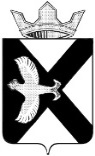 АДМИНИСТРАЦИЯ МУНИЦИПАЛЬНОГО ОБРАЗОВАНИЯ ПОСЕЛОК БОРОВСКИЙТЮМЕНСКОГО МУНИЦИПАЛЬНОГО РАЙОНА ТЮМЕНСКОЙ ОБЛАСТИПОСТАНОВЛЕНИЕ16 мая 2023 г. 								№22р.п. БоровскийОб установлении в 2023 году в муниципальном образовании поселок Боровский дней проведения массовых мероприятий, во время которых не допускается  розничная продажа алкогольной продукции (в редакции от 16.06.2023 №25) В соответствии со статьей 16 Федерального закона от 22.11.1995 № 171-ФЗ «О государственном регулировании производства и оборота этилового спирта, алкогольной и спиртосодержащей продукции и об ограничении потребления (распития) алкогольной продукции», постановления Правительства Тюменской области  от 22.11.2017 № 555-п «Об установлении дополнительных ограничений времени, условий и мест розничной продажи алкогольной продукции в Тюменской области», постановления Администрации Тюменского муниципального района от 19.02.2018 № 34 «Об установлении дополнительных ограничений времени, условий и мест розничной продажи алкогольной продукции в дни проведения массовых мероприятий», приказом муниципального автономного общеобразовательного учреждения Боровская средняя общеобразовательная школа Тюменского муниципального района (далее – МАОУ Боровская СОШ) от 28.04.2023 №145-ОД «О порядке окончания 2022-2023 учебного года» и в целях защиты общественного порядка и общественной безопасности:1. Установить в 2023 году в  муниципальном образовании поселок Боровский дни проведения массовых мероприятий, посвященных празднованию:- «Последнего звонка» для учащихся 9-х, 11-х классов МАОУ Боровской СОШ – 19.05.2023;- Выпускного бала (вечера) в 9, 11 классах муниципальных общеобразовательных учреждений – 23.06.2023;- Дня села, Дня молодежи – 24.06.2023.2. В дни проведения массовых мероприятий, определенных в пункте 1 настоящего постановления, действуют ограничения, установленные подпунктом 1 пункта 1 постановления Правительства Тюменской области от 22.11.2017 N 555-п "Об установлении дополнительных ограничений времени, условий и мест розничной продажи алкогольной продукции в Тюменской области", с учетом пункта 3 указанного постановления.3. Установить, что настоящее постановление действует до 31.12.2023.4. Опубликовать настоящее постановление на официальном сайте администрации муниципального образования поселок Боровский в информационно-телекоммуникационной сети «Интернет».5. Контроль за исполнением настоящего постановления возложить на заместителя главы сельского поселения по экономике, финансированию и прогнозированию.Глава муниципального образованияС.В. Сычева